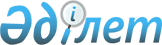 Об утверждении государственного образовательного заказа на дошкольное воспитание и обучение, размер родительской платы на 2020 год в Кордайском районеПостановление акимата Кордайского района Жамбылской области от 11 сентября 2020 года № 404. Зарегистрировано Департаментом юстиции Жамбылской области 11 сентября 2020 года № 4733.
      В соответствии со статьями 31, 37 Закона Республики Казахстан от 23 января 2001 года "О местном государственном управлении и самоуправлении в Республике Казахстан", подпунктом 8-1) пункта 4 статьи 6 и пунктом 6 статьи 62 Закона Республики Казахстан от 27 июля 2007 года "Об образовании", акимат Кордайского района ПОСТАНОВЛЯЕТ:
      1. Утвердить государственного образовательного заказа на дошкольное воспитание и обучение, размера родительской платы на 2020 год в Кордайском районе в соответствии с приложением.
      2. Коммунальному государственному учреждению "Отдел образования акимата Кордайского района Жамбылской области" в установленном законодательством порядке обеспечить:
      1) государственную регистрацию настоящего постановления в органах юстиции;
      2) в течение десяти календарных дней после государственной регистрации настоящего постановления его направление на официальное опубликование;
      3) размещение настоящего постановления на интернет-ресурсе акима Кордайского района;
      4) принятие иных мер вытекающих из настоящего постановления.
      3. Контроль за исполнением настоящего постановления возложить на заместителя акима Кордайского района Б.Жамангозова.
      4. Настоящее постановление вступает в силу со дня государственной регистрации в органах юстиции и вводится в действие по истечении десяти календарных дней после дня его первого официального опубликования. Государственный образовательный заказ на дошкольное воспитание и обучение, размер родительской платы на 2020 год в Кордайском районе
      Сноска. Приложение - в редакции постановления акимата Кордайского района Жамбылской области от 18.11.2020 № 523 (вводится в действие по истечении десяти календарных дней после дня его первого официального опубликования).
					© 2012. РГП на ПХВ «Институт законодательства и правовой информации Республики Казахстан» Министерства юстиции Республики Казахстан
				
      Аким Кордайского района 

      Жамбылской области 

Р. Дәулет
Приложение к постановлению 
акимата Кордайского района 
от 11 сентября 2020 года № 404
Наименование
Государственный образовательный заказ на дошкольное воспитание и обучение
Государственный образовательный заказ на дошкольное воспитание и обучение
Размер родительской платы в месяц (тенге)
Наименование
Количество воспитанников
Средняя стоимость расходов на одного воспитанника
Размер родительской платы в месяц (тенге)
Дошкольные государственные организации (мини центры)
Дошкольные государственные организации (мини центры)
Дошкольные государственные организации (мини центры)
Дошкольные государственные организации (мини центры)
Мини центры с полным днем пребывания
21
13708
7000
в том числе:
Мини центров в сельских населенных пунктах
21
13708
7000
Мини центры с неполным днем пребывания
198
6854
0
в том числе:
Мини центров в сельских населенных пунктах
198
6854
0
Дошкольные государственные организации (детские сады)
Дошкольные государственные организации (детские сады)
Дошкольные государственные организации (детские сады)
Дошкольные государственные организации (детские сады)
Государственное коммунальное казенное предприятие детский сад "Айналайын" отдела образования акимата Кордайского района
130
31461
7000
Государственное коммунальное казенное предприятие детский сад "Бөбек" отдела образования акимата Кордайского района
120
31461
7000
Государственное коммунальное казенное предприятие детский сад "Ақмаржан" отдела образования акимата Кордайского района
100
31461
7000
Государственное коммунальное казенное предприятие детский сад "Ақ бота" отдела образования акимата Кордайского района
325
31461
7000
Государственное коммунальное казенное предприятие детский сад "Жұлдыз" отдела образования акимата Кордайского района
60
31461
7000
Государственное коммунальное казенное предприятие детский сад "Арай" отдела образования акимата Кордайского района
50
31461
7000
Государственное коммунальное казенное предприятие детский сад "Қарлығаш" отдела образования акимата Кордайского района
75
31461
7000
Государственное коммунальное казенное предприятие детский сад "Айсәуле" отдела образования акимата Кордайского района
75
31461
7000
Государственное коммунальное казенное предприятие детский сад "Темірлан" отдела образования акимата Кордайского района
95
31461
7000
Государственное коммунальное казенное предприятие детский сад "Нұр" отдела образования акимата Кордайского района
75
31461
7000
Государственное коммунальное казенное предприятие детский сад "Балдәурен" отдела образования акимата Кордайского района
100
31461
7000
Государственное коммунальное казенное предприятие детский сад "Балдәурен" отдела образования акимата Кордайского района (Санаторная группа)
20
31461
0
Государственное коммунальное казенное предприятие детский сад "Балапан" отдела образования акимата Кордайского района
75
31461
7000
Государственное коммунальное казенное предприятие детский сад "Ырыс" отдела образования акимата Кордайского района
100
31461
7000
Государственное коммунальное казенное предприятие ясли сад "Бәйтерек" отдела образования акимата Кордайского района
280
31461
7000
Государственное коммунальное казенное предприятие ясли сад "Балдырған" отдела образования акимата Кордайского района
90
31461
7000
Государственное коммунальное казенное предприятие детский сад "Ақ бұлақ" отдела образования акимата Кордайского района
140
31461
7000
Государственное коммунальное казенное предприятие детский сад "Достық" отдела образования акимата Кордайского района
140
31461
7000
Государственное коммунальное казенное предприятие детский сад "Бүлдіршін" отдела образования акимата Кордайского района
280
31461
7000
Государственное коммунальное казенное предприятие детский сад "Ертөстік" отдела образования акимата Кордайского района
140
31461
7000
Государственное коммунальное казенное предприятие детский сад "Ботақан" отдела образования акимата Кордайского района
280
31461
7000
Дошкольные частные организации (мини центры)
Дошкольные частные организации (мини центры)
Дошкольные частные организации (мини центры)
Дошкольные частные организации (мини центры)
Товарищество с ограниченной ответственностью Кордайский центр дополнительного образования "Bolashak" мини центр "Болашак" (мини-центр с неполным днем пребывания)
75
14378
0
Товарищество с ограниченной ответственностью Кордайский центр дополнительного образования "Интенсив-Білім" мини центр "Дана" (мини-центр с неполным днем пребывания)
140
14378
0
Дошкольные частные организации (детские сады)
Дошкольные частные организации (детские сады)
Дошкольные частные организации (детские сады)
Дошкольные частные организации (детские сады)
Товарищество с ограниченной ответственностью "Сәби Мерей" детский сад "Сәби Мерей"
115
31461
7000
Товарищество с ограниченной ответственностью "Айлана Шуақ" детский сад "Айлана Шуақ"
105
31461
7000
Товарищество с ограниченной ответственностью "Забира-Нұрай" детский сад "Забира-Нұрай"
130
31461
7000
Товарищество с ограниченной ответственностью "Алтын бесік Қордай" детский сад "Алтын бесік Қордай"
45
31461
7000
"Товарищество с ограниченной ответственностью "Ана мен бала Нұрсила" детский сад "Ана мен бала Нұрсила"
100
31461
7000
Товарищество с ограниченной ответственностью "Мирас и А" детский сад "Айсана"
60
31461
7000
Товарищество с ограниченной ответственностью "Айсана" детский сад "Айсана"
150
31461
7000
Товарищество с ограниченной ответственностью "QuanyshQorday" детский сад "QuanyshQorday"
150
31461
7000
Товарищество с ограниченной ответственностью "Ернұр 550" детский сад "Ернұр 550"
90
31461
7000
Товарищество с ограниченной ответственностью "Балбала Қордай" детский сад "Балбала Қордай"
70
31461
7000
Товарищество с ограниченной ответственностью "Мақсат Н.Д." детский сад "Мақсат" Н.Д."
50
31461
7000
Товарищество с ограниченной ответственностью "Нұр Мұбарак Сезім" детский сад "Нұр Мұбарак Сезім"
70
31461
7000
Товарищество с ограниченной ответственностью "Рауан Қордай" детский сад "Рауан Қордай"
260
31461
7000
Товарищество с ограниченной ответственностью "Балдырған-Қордай" детский сад "Балдырған-Қордай"
150
31461
7000
Товарищество с ограниченной ответственностью "Көркем-ұрпақ 1" детский сад "Тілашар"
150
31461
7000
Товарищество с ограниченной ответственностью "Образовательный методический центр "Нұр-ел" детский сад "Керім бала"
350
31461
7000
Товарищество с ограниченной ответственностью "Алихан бөбекжайы" детский сад "Алихан бөбекжайы"
250
31461
7000
Товарищество с ограниченной ответственностью "Әкежан" детский сад "Әкежан"
50
31461
7000
Товарищество с ограниченной ответственностью "Алтын Ұя 1" детский сад "Алтын Ұя 1"
100
31461
7000
Товарищество с ограниченной ответственностью "Алтын сақа Қордай бөбекжайы" детский сад "Алтын сақа Қордай бөбекжайы"
75
31461
7000
Товарищество с ограниченной ответственностью "Акбота Қордай" детский сад "Ақбота Қордай"
75
31461
7000
Товарищество с ограниченной ответственностью "ERKEMAI.SSS." детский сад "ERKEMAI.SSS."
70
31461
7000
Товарищество с ограниченной ответственностью "Балажан-1" детский сад "Балажан-1"
75
31461
7000
Товарищество с ограниченной ответственностью "Нілбала" бөбекжайы" детский сад "Нілбала" бөбекжайы"
150
31461
7000
Товарищество с ограниченной ответственностью "Қуаныш Қордай-2" детский сад "Қуаныш Қордай-2"
65
31461
7000
Товарищество с ограниченной ответственностью "Алтын бесік 1" детский сад "Алтын бесік 1"
75
31461
7000
Товарищество с ограниченной ответственностью "Жаниет" детский сад "Жаниет"
50
31461
7000
Товарищество с ограниченной ответственностью "Нұрлан Амир Алихан 2" детский сад "Нұрлан Амир Алихан 2"
250
31461
7000
Товарищество с ограниченной ответственностью "Асыл перзент" детский сад "Асыл перзент"
100
31461
7000
Товарищество с ограниченной ответственностью "Асыл-Али" детский сад "Асыл -Али"
50
31461
7000
Товарищество с ограниченной ответственностью "Болашақ шуағы" детский сад "Болашақ шуағы"
100
31461
7000
Товарищество с ограниченной ответственностью "Сенім Қордай" детский сад "Сенім Қордай"
100
31461
7000
Товарищество с ограниченной ответственностью "Балалық базары" детский сад "Балалык базары"
50
31461
7000
Товарищество с ограниченной ответственностью "Нұр Адель" детский сад "Нұр Адель"
75
31461
7000
Товарищество с ограниченной ответственностью "Забира-Нұрай" детский сад "Айсултан"
100
31461
7000
Товарищество с ограниченной ответственностью "KFS LTD" детский сад "Нұрсила Әже"
75
31461
7000
Товарищество с ограниченной ответственностью "Yrys Grup" детский сад "Айару"
100
31461
7000
Товарищество с ограниченной ответственностью "Ләйсан S" детский сад "Ләйсан S"
50
31461
7000
Товарищество с ограниченной ответственностью "Бүлдіршін" детский сад "Бүлдіршін"
50
31461
7000
Товарищество с ограниченной ответственностью "Tomiris-Tumar" детский сад "Tomiris-Tumar"
150
31461
7000
Товарищество с ограниченной ответственностью "Көркем Қордай" детский сад "Көркем Қордай"
75
31461
7000
Товарищество с ограниченной ответственностью "Нур-Академия Кордай" детский сад "Нур-Академия Кордай"
225
31461
7000